Unit 25. Imperatives. DirectionsEx.1 Translate from English into Russian and explain the italic words1.Excuse me, how do I get to the post office? 2. Excuse me, is there a bank near here, please? 3. Excuse me, could you tell me where the National Gallery is? 4. Could you tell me the way to the bus station, please? 5. Go straight on ahead. 6. Turn left at the bank. 7. Turn right at the corner. 8. Go over the bridge. 9. Go across the street. 10. Turn right at the crossroads and the library is on your left. Ex.2 Make the dialogues in pairs And draw the route. (where can I see/buy somethings? How do I get there)Ex.3 Translate from Russian into English1.Извините, не подскажите, как мне добраться до почты? – Да, конечно, идите прямо, затем поверните направо на Грин улицу, идите прямо. Вы увидите серое здание слева от Вас. Это и есть здание почты. 2. Вот письмо от Ким. Она рассказывает нам, как добраться до остановки, откуда отправляется автобусный тур по городу. 3. Выйдите из дома, пройдите прямо примерно (about) 200 метров, затем поверните налево и Вы увидите автобусную остановку. Сядьте на автобус №23 и выйдите на (get off at) остановке «Библиотека». 4. Давай встретимся в центре в 8 вечера. 5. Вот указания Ким: выйди из дома и поверни направо, а потом налево. Иди по Хилл Стрит. Поверни направо на Бэлл стрит. Иди по Бэлл Стрит, потом ты увидишь мост, пройди под ним и поверни налево на Сэнд Стрит. Иди по Сэнд Стрит. Затем поверни на Бартон Стрит. Автобусная остановка – слева от тебя. Встретимся там в 8 часов. Ex.4. Draw your own treasure map and give directions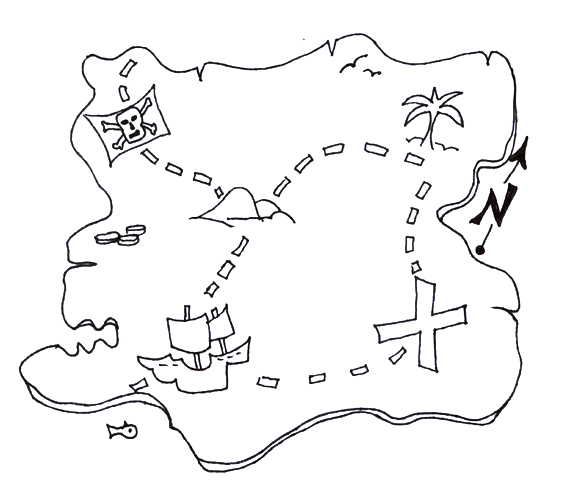 